                                                                                 Pozdravljeni!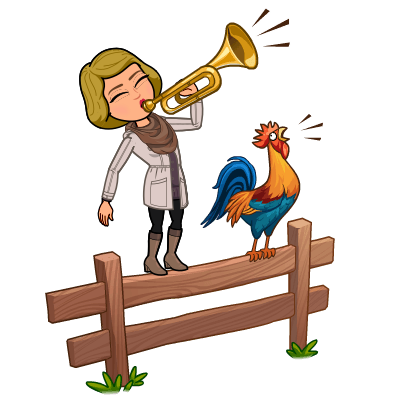 Upam, da ste dobro izkoristili dneve in se odpočili. Pred nami je že, ne boste verjeli, četrti teden dela na daljavo. Kdo bi si mislil. Naj vam prišepnem, da bomo imeli v sredo športni dan, kar pomeni, da bo en dan zopet malo drugačen.Navodila za ure športa bo objavila gospa Katja Mišič in veljajo za vse ure športa. Izpolnjene kartončke s podpisi pa ob koncu tedna pošljite kar meni.Ponedeljek, 6. 4. 2020MAT: PONAVLJANJE IN UTRJEVANJEV nadaljevanju imaš pripravljene vaje za ponavljanje in utrjevanje matematičnih vsebin. Naloge rešuj v zvezek. V torek ti pošljem rešitve, da boš lahko svoje delo tudi pregledal. Pri številskih izrazih bodi pozoren na reševanje – na dolg način in v vsako vrsto.PONAVLJANJE IN UTRJEVANJEIzračunaj. Postopek reševanja zapisuj v vsako vrstice posebej.    16 + 4 + 5 + 3 =                    	15 – (5 + 7) =                 		5 • 7 + 23 =    23 – 5 – 6 =                           	16 : 4 : 2 =                    		20 : (12 – 10) =   (25 + 5) - 23 =                      	36 + (36 + 6) =                 		8 • (10 – 4) + 6 = Preberi besedilo in izračunaj po navodilu.Izračunaj vsoto števil  9.               _______________________________Izračunaj razliko števil  25.       _______________________________Število 250 deli s 5.                             _______________________________Zmnožek števil  3 pomnoži s 4.      _______________________________Količnik števil  35 pomnoži z 2.  _______________________________3.  Deli in preizkusi!32 556 : 21 = 						456 980 : 79 =56 889 : 33 =						234 987 : 65 =****4. Dodatna naloga! Gradbeno podjetje je zgradilo 26 hiš in 3 stolpnice. Za vsako hišo so porabili 3264 zidakov. Za gradnjo ene stolpnice pa 78-krat več zidakov kot za hišo. Koliko zidakov so porabili skupaj?RAZREDNA URA IN SLJ: POROČILO UČENJA NA DALJAVOKar  tri tedne je že minilo, kar smo doma in se učimo na drugačen način. Zapiši, kakšne razlike opažaš pri pouku na daljavo v primerjavi s poukom v učilnici… Kaj ti je sedaj bolj všeč in kaj pogrešaš, s kakšnimi težavami se srečuješ, kako poteka tvoj dan, kaj se ti je zdelo najbolj zanimivo do sedaj….Opiši mi svoje občutke v teh res posebnih časih v zvezek.Razmisli in napiši, zapis pa mi prosim pošlji na moj elektronski naslov mateja.glusic1@guest.arnes.si.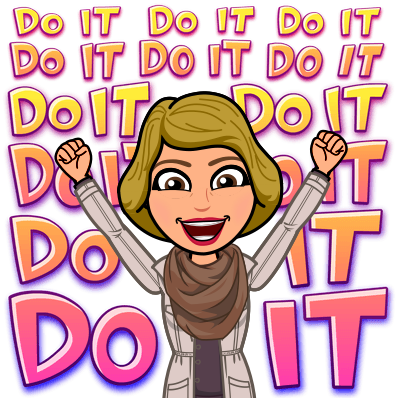 Vesela bom vsakršnega zapisa. DRU:   PRAZGODOVINA NA OZEMLJU DANAŠNJE SLOVENIJE( U str. 83 )Preberi si v U na str. 83. Ponovi tudi o mostiščarjih ( UL si že dobil ).Če imaš možnost, si oglej posnetek v Interaktivnem gradivu Radovednih 5, Tema PRETEKLOST, Prazgodovina na ozemlju današnje Slovenije.Za malce »heca« in sprostitve lahko poskrbiš tako, da se preizkusiš v žongliranju.Če nimaš žogice, si jo lahko narediš iz papirja, ki ga prelepiš z lepilnim trakom, kot to delate v razredu ali ALU folije. Morda ne bo profesionalno, a za preganjanje dolgčasa, predvsem pa malce sprostitve, bo to super naloga.S klikom na povezavo se lahko učiš žongliranja, če želiš.https://www.youtube.com/watch?v=2PMTMRWod9s